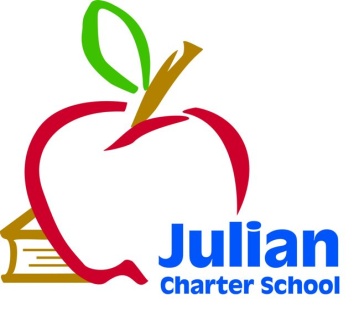 JCS  SpecialGoverning Board Meeting
Wednesday, June 26, 2013JCS SD HS Academy6112 Lorca Dr, SDin the middle classroom8:30 a.m. Open SessionVia Teleconference:  Kathleen Hedrick725 Ziegler WayPlacentia, CA 92870Julian Charter School  P. O. Box 2470  1704 Cape Horn  Julian, CA  92036-2470Julian Charter School  P. O. Box 2470  1704 Cape Horn  Julian, CA  92036-2470Board Members:Present: Roxanne Huebscher, President (Riverside Parent); Kathleen Hedrick, Treasurer (Orange County Parent) via telephone; Suzanne Schumacher, Secretary (San Diego Parent); Kevin Ogden, Member (JUSD Superintendent): Teresa Saueressig, Community Member at LargeMs. Schumacher arrived at 8:37 a.m. Guests:  Jennifer Cauzza, Executive DirectorAgenda TopicsAgenda Topics1.	Call to Order  Ms. Huebscher called the meeting to order at 8:31 a.m. 1.	Call to Order  Ms. Huebscher called the meeting to order at 8:31 a.m. 2.	Approval of Agenda  Mr. Ogden moved to approve the agenda.  Ms. Saueressig seconded; motion carried 4/03.	Approval of June 20, 2013 Meeting Minutes  Mr. Ogden moved to approve the Minutes as submitted.  Ms. Huebscher seconded the motion.  Motion carried 4/0.4.	Comments from Members of the Public Concerning Items Not on the Agenda None5.	Comments from Members of the Board Concerning Items Not on the Agenda  None6.	Board Training--none7.	Consent Agenda--none8.	Executive Director’s Report--none9.	CBO Report--none10.       Human Resource Report--none11.	Special Education Report--none12.	The Board of Directors will discuss or take action on the following itemsApproval of Resolution #2013.6.6Mr. Ogden moved to approve the Resolution between Torrey Pines Bank and Julian Charter School for the acquisition of the Madison property. Ms. Saueressig seconded the motion.  Motion carried 4/0Approval of Resolution #2013.6.7Ms. Saueressig moved to approve the Resolution between Torrey Pines Bank and SDORI Charter School Properties, LLC for the acquisition of the Madison property.  Mr. Ogden seconded the motion.  Motion Carried 4/0.Investment and Director Exhibit CMr. Ogden moved to approve have the CBO of JCS choose the vendor for the Investment Exhibit C document. Ms. Huebscher seconded the motion.  Motion carried 4/0. Investment and Director Exhibit DMr. Ogden moved to have the CBO of JCS choose the investment vendor for Exhibit D on behalf of SDORI Charter School Properties, LLC.  Ms. Saueressig seconded the motion.  Motion carried 4/0Authorized Signors for Custodial Blocked Account for JCS        Ms. Saueressig moved to approve Chad Leptich, Jennifer Cauzza and Suzanne Schumacher as signers for the                             JCS Blocked Account through Zions First National Bank. Mr. Ogden seconded the motion.  Motion carried. 4/0.Authorized Signors for Custodial Blocked Account for SDORIMr. Ogden moved to approve Chad Leptich, Jennifer Cauzza, and Suzanne Schumacher as signers on the  SDORI on Blocked Account.  Ms. Huebscher seconded the motion.  Motion carried 5/0 (Ms. Schumacher arrived at the meeting for this vote.)Approval of Maximum Amount for Verde LoanMr. Ogden moved to approve $1,656,566 up to 1,8 million as the maximum amount of money that JCS will borrow from Verde Charter School Capital for the purchase of the Madison Property. Ms. Saueressig seconded the motion.  Motion carried 5/0.Approval of the Addendum to the Torrey Pines LoanMr. Ogden moved to approve the adjustments made to the Torrey Pine’s Banks loan agreement, including any non-substantive changes with final approval coming from Board President, Roxanne Huebscher. Ms. Saueressig seconded the motion.  Motion carried 5/0.Approval of Resolution 2013.6.8Mr. Ogden moved approval of this item will allow JCS to create a fund 40 account, if needed for the SDORI accounting.  Ms. Huebscher seconded the motion.  Motion carried 5/0.Approval of Resolution 2013.6.9Mr. Ogden moved approval of this item will allow JCS to create a fund 21 account, if needed for the accounting of the SDORI properties.  Ms. Saueressig seconded.  Motion carried 5/0. For discussion and direction—hiring employees who need a VisaAt this time, the Governing Board does not support the school sponsoring Work Visas.13.	Closed Session- nonePublic Employee Discipline/Dismissal/Release as per Govt. Code 5495714.	Items for Next Agenda Meeting Pupil Fee Policy ApprovalUpdated PoliciesStudent Graduation PolicyEmployee Handbook Mandatory Notification to ParentsLease agreementsAgreement with V. PichneyWork Experience documentsMembers of the public who would like to review materials pertaining to the agenda prior to the meeting may do so by requesting a packet from the Executive Director.In compliance with the Americans with Disabilities Act, if you need special assistance, disability-related modifications or accommodations, including auxiliary aids or services, in order to participate in the public meetings of the School’s governing board, please contact the Director at 760-765-3847.  Notification 72 hours prior to the meeting will enable the School to make reasonable arrangements to ensure accommodations and accessibility to this meeting.  Upon request, the School shall also make available this agenda and all other public records associated with this meeting in appropriate alternative formats for persons with a disability.Next MeetingNext Meeting:  Friday, September 13, 2013, 8:30 a.m.                                                                 Location:  Murrieta 